TILMELDINGSBLANKET TIL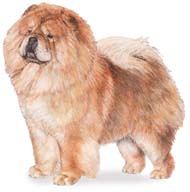 KONTAKTUDVALG JYLLAND/FYN’SSOMMERSKUE I HOU DEN 18.7.2015 - - - - - - - - - - - - - - - - - - - - - - - - - - - - - - - - - - - - - - - - - - - - - - - - - - - - - - - - - - - - - - - - - - - - -Sidste frist for tilmelding er mandag den 6. juli 2015Alle felter udfyldes, og blanketten mailes derefter til Marianne Baden (baden-jensen@mail.tele.dk)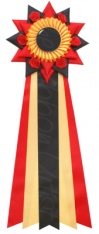 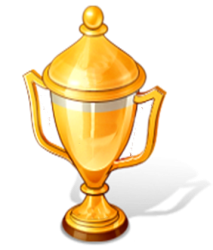 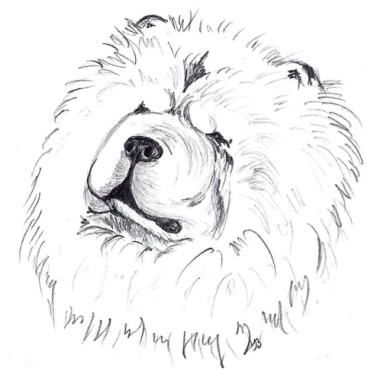 Hundens stambogsnavn:Stambogsnummer:Køn:Fødselsdato:Farve:Far:Mor:Tilmeldes i klasse:Opdrætter:Ejer:Adresse:Postnr. og by:Telefon:E-mail adresse:FÆLLESSPISNING EFTER SKUET:FÆLLESSPISNING EFTER SKUET:Jeg/vi ønsker at deltage i fællesspisning efter skuet:                    JA               NEJJeg/vi ønsker at deltage i fællesspisning efter skuet:                    JA               NEJNavn:Antal personer til spisning: